БОЙОРОК                                                                       РАСПОРЯЖЕНИЕ«25» апрель 2015 й.                              № 1-07                    «25» апреля 2015  г.В целях очистки, благоустройства и озеленения территорий населенных пунктов сельского поселения, во исполнение распоряжения Правительства Республики Башкортостан № 191-р от 17 марта 2014 года, распоряжения главы Шаранского района № 64-р от 02 апреля 2014 года:1. Провести в период с 25 апреля по 17 мая 2014 года экологические субботники по очистке, благоустройству и озеленению территорий населенных пунктов, придорожных участков и лесополос.2. Руководителям учреждений и общества «Шаранагрогаз» в соответствии с приложениями № 1:- принять меры по приведению в надлежащий порядок рабочих мест, производственных помещений, общественных и жилых зданий, дворов, улиц, дорог, территорий населенных пунктов и придорожных лесополос, закрепленных за предприятиями, организациями и учреждениями;- обеспечить проведение субботников и экологических пятниц по очистке, озеленению и содержанию парков, садов, придомовых территорий населенных пунктов, по благоустройству территорий объектов образования, здравоохранения, культуры, физкультуры и спорта.3. Еженедельно (в субботу до 15.00 часов по окончании субботника) информировать администрацию сельского поселения о работах, выполненных в рамках проведения экологических субботников, согласно прилагаемой формы отчета.4. Контроль за исполнением настоящего постановления возложить на управляющего делами Гарееву Л.Р.Глава сельского поселения:	    	п/п		      Г.А.АхмадеевГареева Л.Р.(34769) 2-68-00Приложение № 1к распоряжению главыадминистрации муниципального района № 1-07 от 25.04.2015 г.Закрепление ответственных лиц по содержанию и обслуживанию детских и спортивных площадок, улиц и лесопосадокБАШҠОРТОСТАН  РЕСПУБЛИКАҺЫШаран районы Муниципаль районынынДмитриева Поляна ауыл СоветыАуыл билэмэпы хакимиэте452630,  Дмитриева Поляна ауылы,тел.(34769) 2-68-00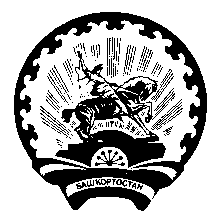 РЕСПУБЛИКА  БАШКОРТОСТАНМуниципальный район Шаранский районАдминистрация сельского поселенияДмитриево-Полянский сельсовет         452630, д. Дмитриева Поляна,тел.(34769) 2-68-00№п/пМестонахождение детских и спортивных площадок, лесопосадокОтветственные лицаОтветственные лицаДетские площадкиДетские площадкиДетские площадкиДетские площадки1Детская площадка д.Дмитриева ПолянаДетская площадка д.Дмитриева ПолянаДетский сад «Улыбка» Ильгузина Л.К.2Территория производственных объектов и учреждений до дорогиТерритория производственных объектов и учреждений до дорогиРуководители подразделений и учреждений3Уборка лесопосадок от перекрестка д.Дм.Поляна и до перекрестка д.ПреображенскоеУборка лесопосадок от перекрестка д.Дм.Поляна и до перекрестка д.ПреображенскоеАдминистрация сельского поселения4Уборка лесопосадок от Колосовки до  д.ИсточникУборка лесопосадок от Колосовки до  д.ИсточникШкола д.Источник5Уборка по улице Школьная до конторы д.Дмитриева ПолянаУборка по улице Школьная до конторы д.Дмитриева ПолянаШкола д.Дмитриева Поляна6Уборка лесопосадок от перекрестка д.Дмитриева Поляна до КолосковкиУборка лесопосадок от перекрестка д.Дмитриева Поляна до КолосковкиШкола д.Дмитриева Поляна и детский сад «Улыбка»7Уборка территории напротив свинокомплексаУборка территории напротив свинокомплексаРаботники свинокомплекса8Уборка территории напротив автотракторных парковУборка территории напротив автотракторных парковРаботники тракторного парка и автопарка9Уборка территории от АБК до автопаркаУборка территории от АБК до автопаркаРаботники администрации сельского поселения10Территория АБКТерритория АБКРаботники АБК11Уборка спортивной площадки  д.Дмитриева ПолянаУборка спортивной площадки  д.Дмитриева ПолянаДмитриево-Полянская школа12Уборка спортивной площадки  д.Загорные КлетьяУборка спортивной площадки  д.Загорные КлетьяЗагорно-Клетьинская школа